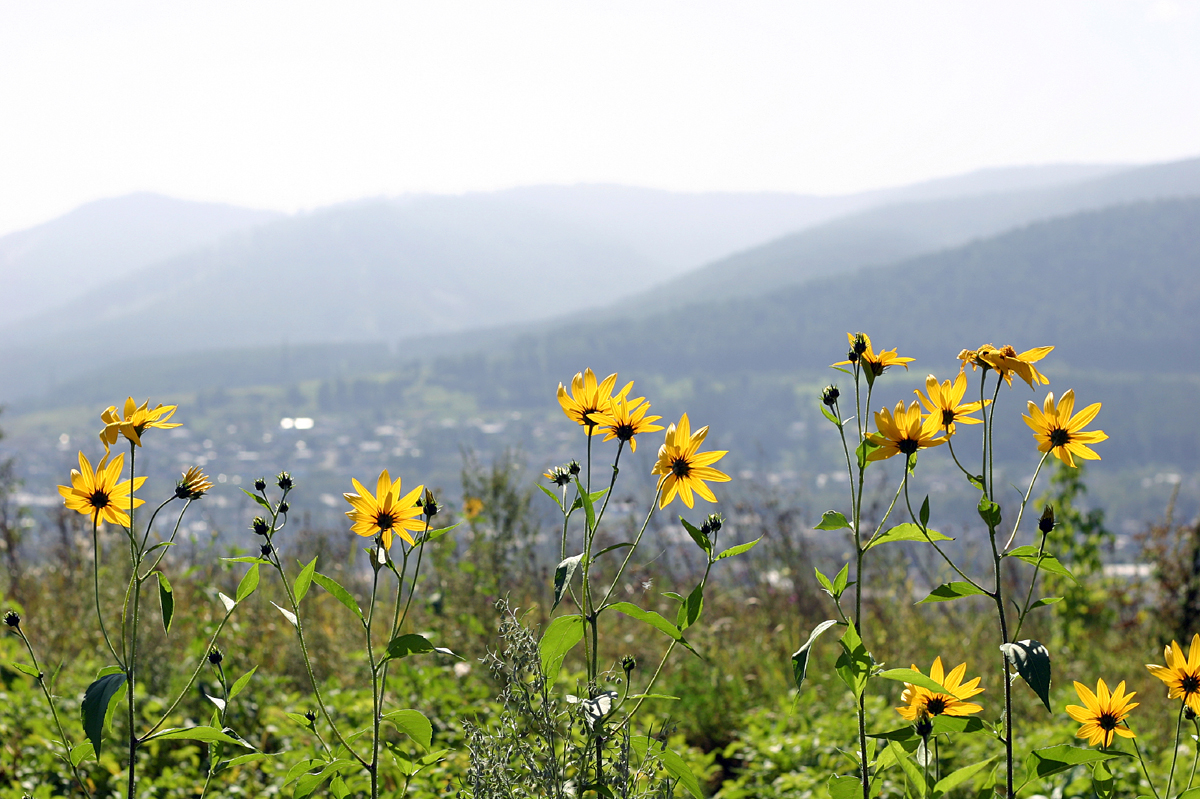 Ateliers Gestion du stress	Calendrier 2018MAISON DE L’ARTISAN – 35 RUE DE CERDAGNE 66000 PERPIGNAN 04.68.08.19.00 ou isabelle.semadet@upa66.frJanvierJeudi 25 janvierJuillet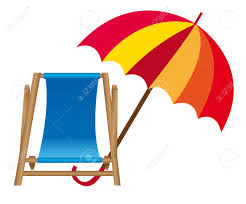 FévrierJeudi 22 févrierAoûtMarsJeudi 29 marsSeptembreJeudi 27 septembreAvrilJeudi  26 avrilOctobreJeudi 25 octobreMaiJeudi 31 maiNovembreJeudi 29 novembreJuinJeudi 28 juinDécembreJeudi 20 décembre